Harbour Counselling Service Ltd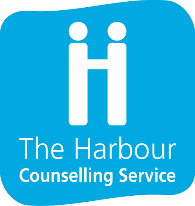 Address: Shore Road, Perth, PH2 8BD   Telephone: (01738) 449 102Email: office@harbourperth.org.ukSection 1: Your personal detailsSection 2: Education and TrainingPlease give details of your Counselling qualifications or other relevant professional qualifications or experience starting with your most recent:Section 3: Counselling/Psychotherapy ApproachHarbour Counselling Service offers clients a variety of counselling modalities.  We also offer Christian Counselling and Couple Counselling.Section 4: Your present or most recent employment/voluntary work Section 5: Your skills and experienceSection 6: AvailabilityHarbour Counselling Service currently offers sessions all day on Tuesday and Wednesday and on a Thursday evening. Please let us know which session(s) you are able to volunteer for:Section 7: References – Please give the name and contact details of two suitable referees.  One of the referees must be from your Counselling Supervisor.  DeclarationThank you for completing this application form.  Please email your completed form to: office@harbourperth.org.uk The information you give us in this form will be treated in the strictest confidence.Volunteer Counsellor Application FormTitle:                       First Name:Surname:Address:Post Code:Telephone No:Mobile No:Email:Do you have a Current PVG Certificate?   Yes   No   Yes   No   Yes   NoFromToName of institution and course(s)Qualification(s) achievedWhat modality/modalities of therapy do you practice?Do you hold a certificate in couple counselling?Which Professional Body are you registered with and what is your registration number?Harbour Counselling holds a Christian ethos and offers the option of Christian Counselling to clients. You do not need to be a Christian to volunteer at Harbour but are you willing and able to work within the Christian ethos of Harbour Yes   NoName of Organisation:Address of Organisation:Summary of role and responsibilities:Please give reason for leaving if applicable:Do you work or volunteer for any other Counselling agency not mentioned in your answer above? If the answer is yes, please give us brief details of your involvement.Please tell us about your skills and experience and what you will bring to the role of Volunteer Counsellor:Why do you want to volunteer for Harbour Counselling Service?Please use this space for any additional information you would like to tell us:Morning(9.15am, 10.30am, 11.45am)Afternoon(1.30pm, 2.45pm, 4pm)Evening(5.15pm, 6.30pm. 7.45pm)TuesdayWednesdayThursdayName:Name: Organisation (where applicable):Organisation (where applicable):Address (including postcode):Address (including postcode):Telephone No:E-mail:Telephone No:E-mail:In what capacity do you know this person (friend, colleague, etc)?In what capacity do you know this person (friend, colleague, etc)?By typing my name and the date below, I confirm that the information I have given in this form is accurate.By typing my name and the date below, I confirm that the information I have given in this form is accurate.Signed: Date: